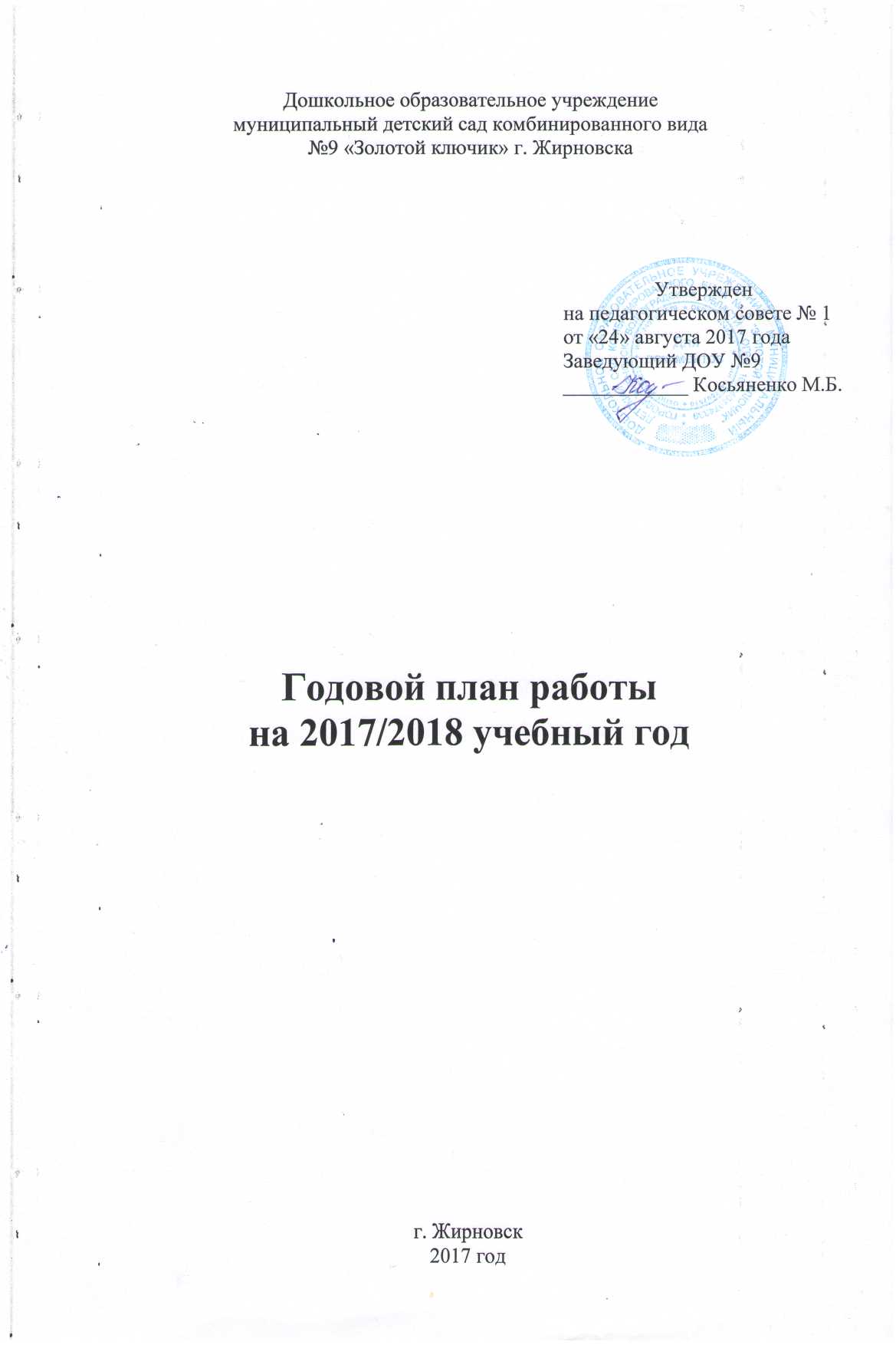 СентябрьОктябрьНоябрьДекабрьЯнварьФевральМартАпрельМайРазделы планаСодержимое работыОтветственныеОрганизационная педагогическая работа1. Производственное совещание по подготовке к учебному году2. Организация заседания ПМПк ДОУ3. Игровой тренинг «Если случился пожар»4. Организация работы по предоставлению платных образовательных услуг, по реализации проектов ДОУ5. Оформление наглядных материалов на стендах, подготовка карт для проведения педагогической диагностики.6. Выставка газет «Летний марафон» по итогам летней оздоровительной работыКосьяненко М.Б.Ткаченко И.В.ВоспитателиМетодическая работа с кадрами1. Методический час «Экскурс в методику проведения мероприятий с детьми и родителями»Утверждение сценариев осенних утренников.2. Смотр готовности ДОУ к новому учебному году3. Конкурс «Мой мини-методкабинет»4. Конкурс по ПДД «Он глядит на нас в упор, страж порядка – светофор»Ткаченко И.В.     Воспитатели Работа с детьми1.Физкультурные досуги «Осенины – осени именины»2. Познавательная экскурсия «Безопасный маршрут в школу будущего первоклассника»3. Экскурсия в краеведческий музей «Знакомимся с музеем»4. Экологическая акция «День чистого воздуха»5. Развлечение «День взросления»Дмитриева Г.Н.Воспитатели старших группКалмыкова Н.В.Курочкина Н.И.Работа с родителями, со школой1.  Трудовой десант по благоустройству прогулочных участков2. Мониторинг запросов родителей на оказание дополнительных платных образовательных услуг3. Родительские собрания «Начало учебный года – начало нового этапа в жизни детского сада и его воспитанников»4. Консультации специалистов:«Спортивная форма для занятий физкультурой»«День за днем говорим и растем»ВоспитателиДмитриева Г.Н.Казакова Л.С.Контроль Медико - педагогический.Оценка содержания и организации двигательного режима.Тематический.Готовность ДОУ к новому учебному году.Новомлинова Л.С.Косьяненко М.Б.Ткаченко И.В.Разделы планаСодержимое работыОтветственныеОрганизационная педагогическая работа1. Утверждение плана мероприятий по профилактике ОРВИ и гриппа в ДОУ2. Участие в районном конкурсе «Лучшая приемная ДОУ»3. Обработка результатов педагогической диагностики в дошкольных группах.4.Утверждение плана мероприятий в дни осенних каникул5. Организация работы Службы ранней помощиКосьяненко М.Б.Ткаченко И.В.Методическая работа с кадрами1. Межмуниципальный семинар «Экологические интересности»2. Районное совещание «Современные аспекты взаимодействия детского сада и семьи» (из опыта работы детских садов)3. Педагогическая гостиная «Новые подходы к речевому развитию дошкольников»Ткаченко И.В.Казакова Л.С.Работа с детьми1. Выставка «Осень кисточку достала, все вокруг разрисовала»2. Физкультурные досуги «Малая осенняя олимпиада»3. Досуги «В осеннем лукошке всего понемножку»4.Сезонные экскурсии «На природу в любую погоду»5. Театрализация экологической сказки «Там, где песни не поют, желудей не бывает»Менькова Е.А.Дмитриева Г.Н.Курочкина Н.И.ВоспитателиВоспитатели старших группРабота с родителями, со школой1. Выставка осенних трофеев «Музей Осени»2. Профилактическая работа по проведению вакцинации против гриппа и ОРВИ.3. Консультации специалистов:«Если дождь стучит по крышам или чем занять ребенка в дождливый день»«Музыкотерапия как стимул для развития»5. Встреча с учителями городских школ «Скоро в школу»ВоспитателиНовомлинова Л.А.Менькова Е.А.Курочкина Н.И.Администрация ДОУКонтроль Оперативный.Соблюдение режима дня и организация работы группОрганизация воспитательно-образовательного процесса в группах раннего возраста. Ткаченко И.В.Новомлинова Л.А.Разделы планаСодержимое работыОтветственныеОрганизационная педагогическая работа1. Совещание при заведующей «Итоги адаптации детей раннего возраста к условиям ДОУ»2. Консультация «Сайт ДОУ как форма организации работы с родителями»3. Утверждение сценариев новогодних утренников4. Заседание ПМПк ДОУ5. Участие в районных конкурсах «Ярмарка педагогических идей», «Лучшее электронное портфолио педагога»Косьяненко М.Б.Ткаченко И.В.Методическая работа с кадрами1. Работа со студентами педколледжа в рамках наставнической деятельности (игры, общение, изобразительная, музыкальная деятельность)2. Педсовет №2 «От разнообразия форм к качеству эколого-валеологического образования дошкольников»3. Взаимопосещения занятий по развитию речиВоспитатели и специалистыТкаченко И.В.Воспитатели параллельных групп, Казакова Л.С.Работа с детьми1. Карусель развлечений в дни осенних каникул:конкурс чтецов «Родина моя - Россия»;творческие мастерские;просмотр м/ф по произведениям В.Сутеева;экскурсия в музей «Как живут музейные экспонаты2. Праздник «Мой ангел земной – мама»3. Театр для малышей «Мама лишь одна бывает!» Воспитатели и специалисты ДОУКурочкина Н.А.Воспитатели групп раннего возрастаРабота с родителями, со школой1. Выставка семейных газет «Здоровые традиции моей семьи»2. Индивидуальные консультации специалистов по запросам родителей3. День открытых дверей ко дню Матери:развлекательно-игровой конкурс для мам младших групп «Ай, да, мамочки»игровой тренинг «Школа любящих родителей»ВоспитателиПедагоги ДОУКонтроль Тематический.Система работы в ДОУ по формированию у детей основ экологического сознания.Организация различных форм двигательной активности в режиме дня (п/игры, физкультурные занятия, спортивные развлечения).Косьяненко М.Б.Ткаченко И.В.Разделы планаСодержимое работыОтветственныеОрганизационная педагогическая работа1. Производственное совещание  «Соблюдение мер по охране труда и пожарной безопасности при проведении новогодних утренников»2. Планирование досуговых мероприятий с детьми в дни зимних каникул.3. Зимняя мастерская: украшаем детский сад к празднику.4. Консультация «Коллективное творчество как средство развития коммуникативных навыков и изобразительных умений детей»5. Индивидуальные консультации с воспитателями по заучиванию стихотворений к празднику и работа с детьми по развитию выразительного чтения стихов.                           Косьяненко М.Б.Ткаченко И.В.ВоспитателиМенькова Е.А.Казакова Л.С.Методическая работа с кадрами1. Конкурс «Творчество без границ» 2. Азбука новогодней безопасности «Когда часы 12 бьют»3. Взаимопосещение занятий художественно-эстетической направленности.Ткаченко И.В.Воспитатели параллельных группРабота с детьми1. Выставка «Зимушка-зима в гости к нам пришла сама»2. Экскурсия на городскую площадь «В ожидании праздника».3. Традиция «Письмо Деду Морозу»4. Физкультурные досуги «Дед Мороз несет нам радость»5. Новогодний праздник «Новый год у ворот»Менькова Е.АВоспитатели ст. гр.Дмитриева Г.Н.Курочкина Н.И.Работа с родителями, со школой1. Оздоровительная акция, посвященная Международному дню чая «Чай по кружкам разливай, всех знакомых приглашай» (15 декабря)2. Наглядные агитации «Опасные ситуации в зимний период»3. Тематические встречи с родителями.ВоспитателиКонтроль Оперативный.Формы работы с детьми в преддверии праздника.Эффективность детских праздников с позиций творческих проявлений детей.Ткаченко И.В.Разделы планаСодержимое работыОтветственныеОрганизационная педагогическая работа1. Совещание при заведующей «Анализ заболевае-мости/ посещаемости за I полугодие»2. Анализ новогодних утренников, выполнения плана мероприятий в дни зимних каникул3. Анкетирование по организации игровой деятельности4. Консультация «Использование антистрессовых игрушек в коррекционной работе с детьми»Новомлинова Л.А., Косьяненко М.Б.Ткаченко И.В.Лемешкина Т.А.Методическая работа с кадрами1. Неделя педагогического мастерства «Многообразие форм игровой деятельности дошкольников»2.Методический час «ИКТ-компетентность – требование профессионального стандарта педагога»Ткаченко И.В.Курышова Н.Н.Работа с детьми1. Прощание с елкой2. Святочные игры «Приходила Коляда»3. Физкультурные досуги «Вместе играем – Рождество встречаем»4. Экскурсия в природу «Белая книга зимы»5. Лаборатория юного эколога: оформление птичьих столовых, изготовление цветных льдинок для украшения участкаКурочкина Н.И.Дмитриева Г.Н.ВоспитателиРабота с родителями, со школой1. Творческая выставка «Спортивная азбука» (коллажи, плакаты…).2. Игротека выходного дня: выставка развивающих игр для домашнего пользования.3.. Консультации специалистов:«Музыкальные игры в семье»«Влияние мелкой моторики на развитие речи детей»«Время лепить снеговика и не болеть»ВоспитателиКурочкина Н.И.Казакова Л.С.Новомлинова Л.А.Контроль Оперативный. Анализ выполнения плана по работе с родителями заIполугодие.Состояние документации педагогов.Анализ умений и навыков детей в изобразительной деятельности в соответствии с требованиями программы.Ткаченко И.В.Разделы планаСодержимое работыОтветственныеОрганизационная педагогическая работа1. Подготовка к декаде патриотического воспитания: подбор материалов, оформление стендов к юбилею Сталинградской битвы2. Собеседование с аттестующимися педагогами по заполнению карт результативности3. Участие в районном конкурсе «Методическая копилка»Ткаченко И.В.Методическая работа с кадрами1. Методический час «Развитие художественно-творческих способностей детей посредством взаимодействия специалистов ДОУ»2. Практическое занятие «Искусство говорить с детьми»3. Практикум «Возможности метода арт-терапии в работе с детьми раннего возраста»Ткаченко И.В.Лемешкина Т.А.Работа с детьми1. Виртуальная экскурсия по ознакомлению с историческим прошлым г.Волгограда.2. Тематические занятия, посвященные 75-летнему юбилею Сталинградской битвы.3. Просмотр мультфильмов о силе и геройстве русского народа4. Конкурс ЛЕГО-конструирования «Маленькие фантазеры»5. Физкультурные досуги «Школа молодого бойца»6. Праздник «Служу России»ВоспитателиКурышова Н.НДмитриева Г.Н.Курочкина Н.И.Работа с родителями, со школой1. Информационно-профилактическая акция  «Зима-не время для болезни»2. Фоторепортажи с праздника «Какой хороший папа»3.Стендовая информация «Со времен старинных давних праздник солнца к нам спешит.Масленица»Новомлинова Л.А.ВоспитателиКонтроль Оперативный.Индивидуальная работа с детьми во время НОДАнализ воспитательно-образовательной работы в группах раннего возраста.Оценка условий в группах для самостоятельной художественно-творческой деятельности.Ткаченко И.В.Разделы планаСодержимое работыОтветственныеОрганизационная педагогическая работа1. Оформление выставки в методкабинете по вопро-сам подготовки педсовета2. Консультации:«Игровая коррекционно-развивающая методика «Волшебная клавиши» в работе с детьми с ОВЗ»«Взаимодействие воспитателей и специалистов в рамках инклюзивного образования»3. Утверждение плана мероприятий в дни весенних каникулТкаченко И.В.Курочкина Н.И.Ткаченко И.В.Методическая работа с кадрами1. Районное мероприятие «Инновационные технологии как инструмент реализации целей современного ДОУ»2.Педсовет «Коррекционные и развивающие возможности арт-терапии в работе с дошкольниками»3. Методический час «Педагогическая документация – лицо педагога»4. Работа со студентами педколледжа в рамках наставнической деятельности (игры, общение, изобразительная, музыкальная деятельность)Ткаченко И.В.ВоспитателиРабота с детьми1. Праздник «Мама и весна»2. Интеллектуальная игра «Умники и умницы»3. Экскурсия в детскую библиотеку «Книжкина неделя»4. Коллективное творчество «В гостях у Каляки-Маляки»5. Стихотворный праздник в рамках проекта «А я знаю наизусть»6.Физкультурные досуги «Веселые старты»Курочкина Н.И.Воспитатели старших группВоспитатели групп раннего возрастаЧванова В.Д.Дмитриева Г.Н.Работа с родителями, со школой1. Познавательная акция «Ты представь себе на миг, как бы жили мы без книг»2. Библиотека выходного дня по проблеме инклюзивного образования в условиях д/сада «Дети-наше зеркало, а зеркала не врут»3. Консультации специалистов:«Цветные фантазии или как цвет влияет на поведение детей»«Нарисованный мир. Роль детского творчества в эмоциональном развитии дошкольников»ВоспитателиЛемешкина Т.А.Менькова Е.А.Контроль Тематический.Создание условий для художественно-эстетического развития детей дошкольного возраста.Оперативный.Выполнение планов индивидуально-ориентированных , коррекционных мероприятий с детьми.Косьяненко М.Б.Ткаченко И.В.Разделы планаСодержимое работыОтветственныеОрганизационная педагогическая работа1. Индивидуальные консультации с педагогами по подготовке итоговых мероприятий с детьми. Подготовка материалов для проведения педагогической диагностики.2.Консультация «Аналитический отчет воспитателя ДОУ в рамках реализации ФГОС ДО»3. Заседание ПМПк ДОУ4. Открытые просмотры деятельности с детьми в рамках отчета по самообразованиюТкаченко И.В.ВоспитателиМетодическая работа с кадрами1.Районная неделя педагогического мастерства «Развитие речи в условиях детского сада»2. Презентация долгосрочного проекта «Из жизни музыкальных инструментов»3. Ярмарка достижений по самообразованиюПархоменко Н.А.Стрельцова В.И.Горшкова Н.Ю.Лыскова С.И.Курочкина Н.И., воспитатели ст. гр.Ткаченко И.В.Работа с детьми1. Гагаринские уроки ко Дню космонавтики2. Экскурсии в природу «Дыхание весны»3. Персональные выставки детей4. Досуг по изо «Приходи к нам, красота»5. Экологический КВН «В союзе с природой»6.Физкультурные досуги «Космическое путешествие»ВоспитателиМенькова Е.А.Пархоменко Н.А.Дмитриева Г.Н.Работа с родителями, со школой1. Трудовой десант «Хотят все дети жить на чистой планете»2. Презентация семейных календарей «Чтоб объединить семью – имей традицию свою»3. Родительские собрания в выпускных группах «Семья на пороге школьной жизни»2. Районный фестиваль «Мама, папа, я – спортивная семья»3. Организационное родительское собрание «По дороге в детский сад»4. Консультации специалистов:«Почему хорошо играющий ребенок успешен в школе»«Советы логопеда родителям будущих первоклассников»ВоспитателиДмитриева Г.Н.Администрация ДОУЛемешкина Т.А.Казакова Л.С.Контроль Оперативный.Проведение образовательной деятельности с учетом здоровьесберегающих требований.Организация работы по изучению дошкольниками правил безопасности (в природе, в быту, на природе…).Ткаченко И.В.Разделы планаСодержимое работыОтветственныеОрганизационная педагогическая работа1. Тематическая выставка в методическом кабинете ко Дню Победы «Имена и подвиги не забыты»2. Собеседование с педагогами по оформлению итого-вой документации.Информация «Организация системы мониторинга в ДОУ»Оформление отчетной документации 3. Итоговое заседание ПМПк ДОУТкаченко И.В.Методическая работа с кадрами1. Муниципальный конкурс «ДОУ года»2. Итоговые занятия по образовательным областям. Проведение педагогической диагностики.3. Презентация «Инновационные формы сотрудничества с семьями воспитанников»4. Педсовет «Итоги воспитательно-образовательной работы в 2017-2018 учебном году»Администрация ДОУВоспитатели и специалистыТкаченко И.В.Работа с детьми1. Вернисаж детского творчества «Мы голосуем за мир»2. Праздник «День Победы»3. Социальная акция «Голубь мира»4.Логопедический досуг «Путешествие в страну красивой речи»5. Театральная среда «Театр дорожной грамоты» 6. Выпускные вечераМенькова Е.А. Курочкина Н.И., Пархоменко Н.А.Воспитатели ст. гр.Казакова Л.С.Чванова В.Д.   Курочкина Н.И.Работа с родителями, со школой1. Фотовыставка ко Дню семьи «Счастливы вместе»2. Анкетирование «Мониторинг удовлетворенности качеством образовательных услуг».3. Итоговые родительские собранияс участием детей «Завершаем год учебный»ВоспитателиКонтроль Медико-педагогический контроль.Мониторинг физического развития старших дошкольников.ИтоговыйОценка уровня готовности детей выпускных групп к школеОпределение уровня сформированности социальной компетентностиНовомлинова Л.А.Лемешкина Т.А.Ткаченко И.В.